董秘俱乐部-《董秘实务操作研修班》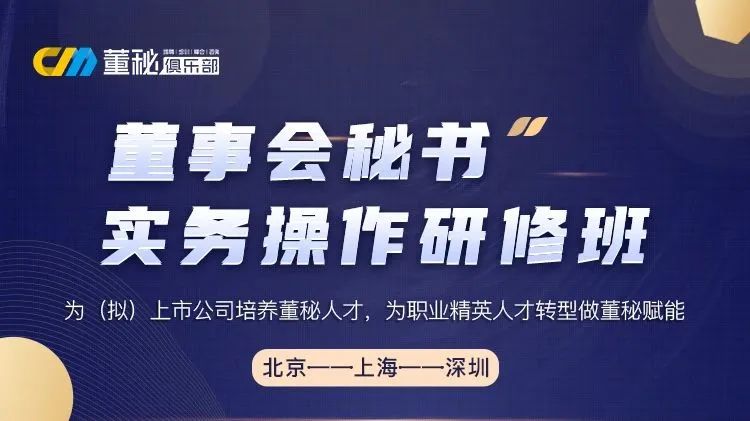 金牌董秘领衔、权威专家指导、数百家上市公司董秘首选董秘成长、发展、交流一站式服务平台   董秘俱乐部-中国卓越的资本精英俱乐部，集聚优秀董秘及高管，俱乐部紧紧围绕如何推动企业更好的利用资本市场这一核心主题，以互助成长和价值共享为理念，以投行大咖，资深会计师、律师，优秀投资人，上市公司金牌董秘、财务总监、董事长等导师团为依托，通过知识研习、深度访学、讲座交流和资源对接等线上线下形式，助力俱乐部会员快速成长，资源共享，打造中国卓越的资本精英俱乐部。课程介绍 一位杰出的董秘，应具备跨行业、跨学科的知识和资源整合能力，董秘俱乐部凭借自身在资本服务、资源整合、人脉圈层、组织协调等方面的优势，整合最强大专家 阵容，开设《董秘实务操作研修班》线下课程。 旨在帮助学员们建立系统全面的专业知识架构和战略性思维； 通过不同的学习方法，帮助学员们解决实际工作中所面临的问题，进而培养 一批杰出的资本型董秘人才。招生对象上市公司董秘、财总、证代、董办成员及其他董监高成员、股东等 拟上市公司董事长、总经理、（拟任）董秘、财总、投融资总监、财务经理等 发展型企业董监高、董秘、财总、人力资源总监、法务总监、投融资总监等 投资机构、券商、会计师、律师、金融、证券、银行、保险等专业人士 企业二代、老板亲属、致力于转型董秘的相关人士 01. 课程特色 理论与实战完美结合 让您真正学有所得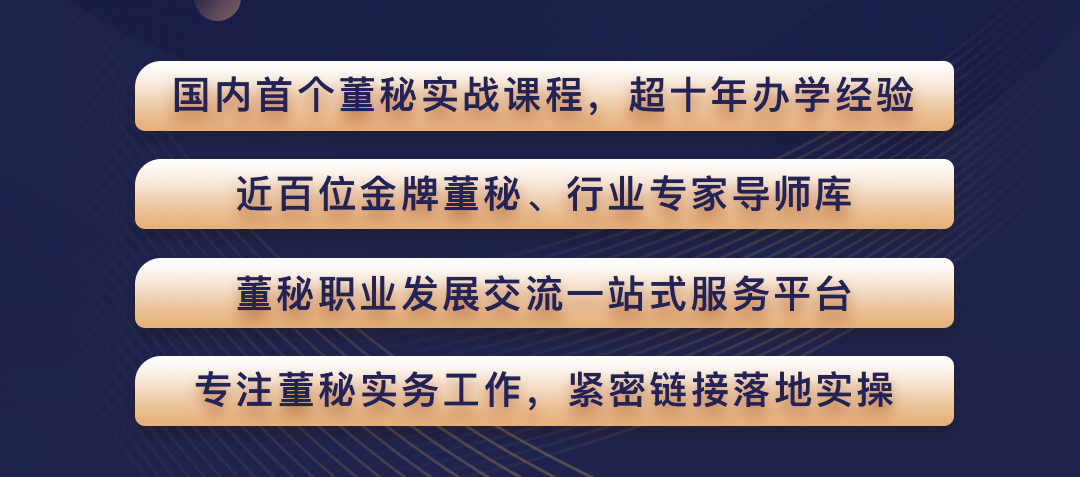  02. 课程设置 本课程分为两个阶段学习，阶段一分为必修与选修课程，阶段二为知识的更新与补充。阶段一必修课程每月授课一次，每次3天（周五-周天），选修课程不限制参加次数。阶段二每年更新授课内容，学员可终生免费参加。北京、上海、深圳分别授课‍‍‍‍‍‍‍‍‍‍‍‍必修内容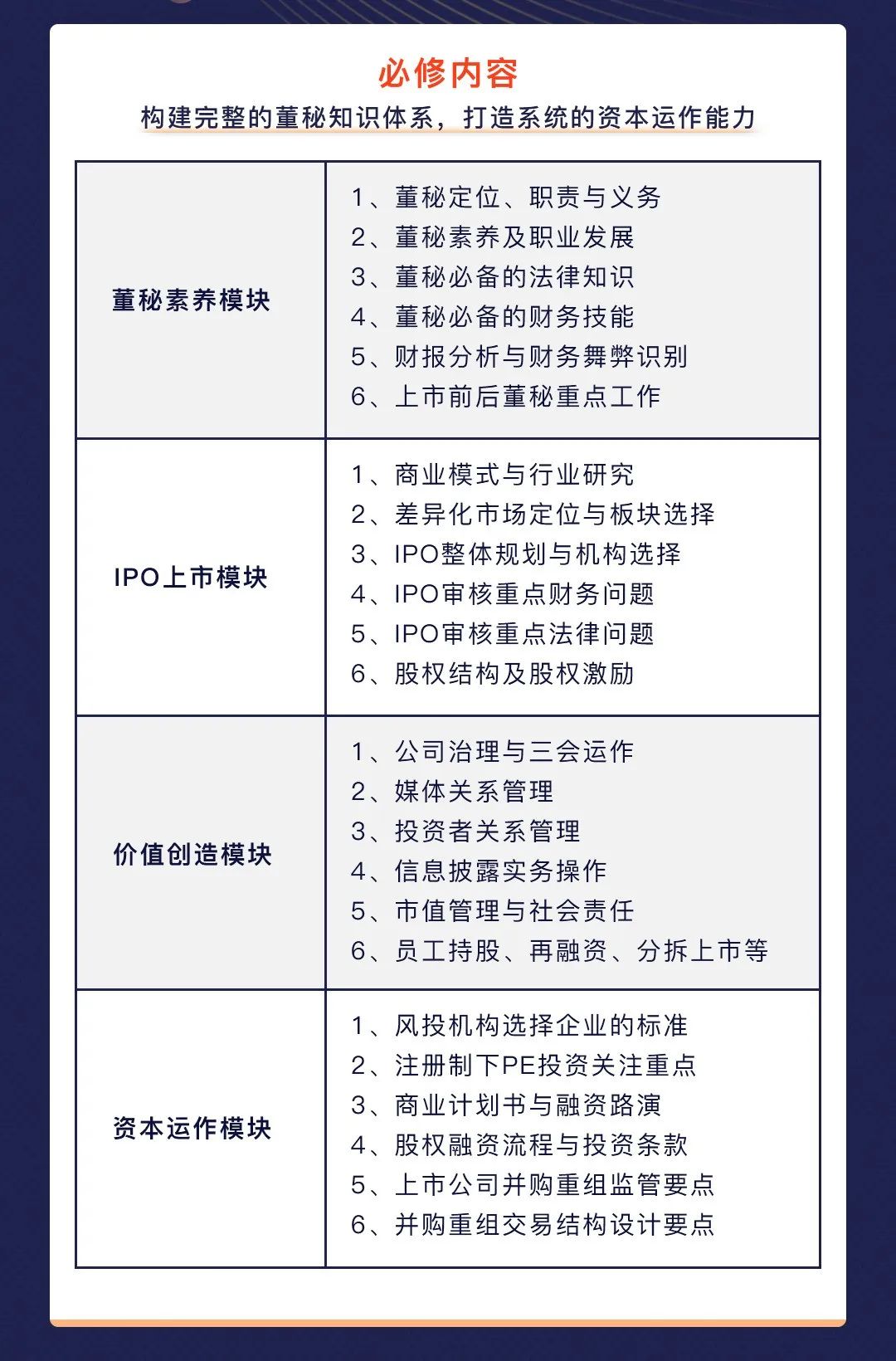 选修内容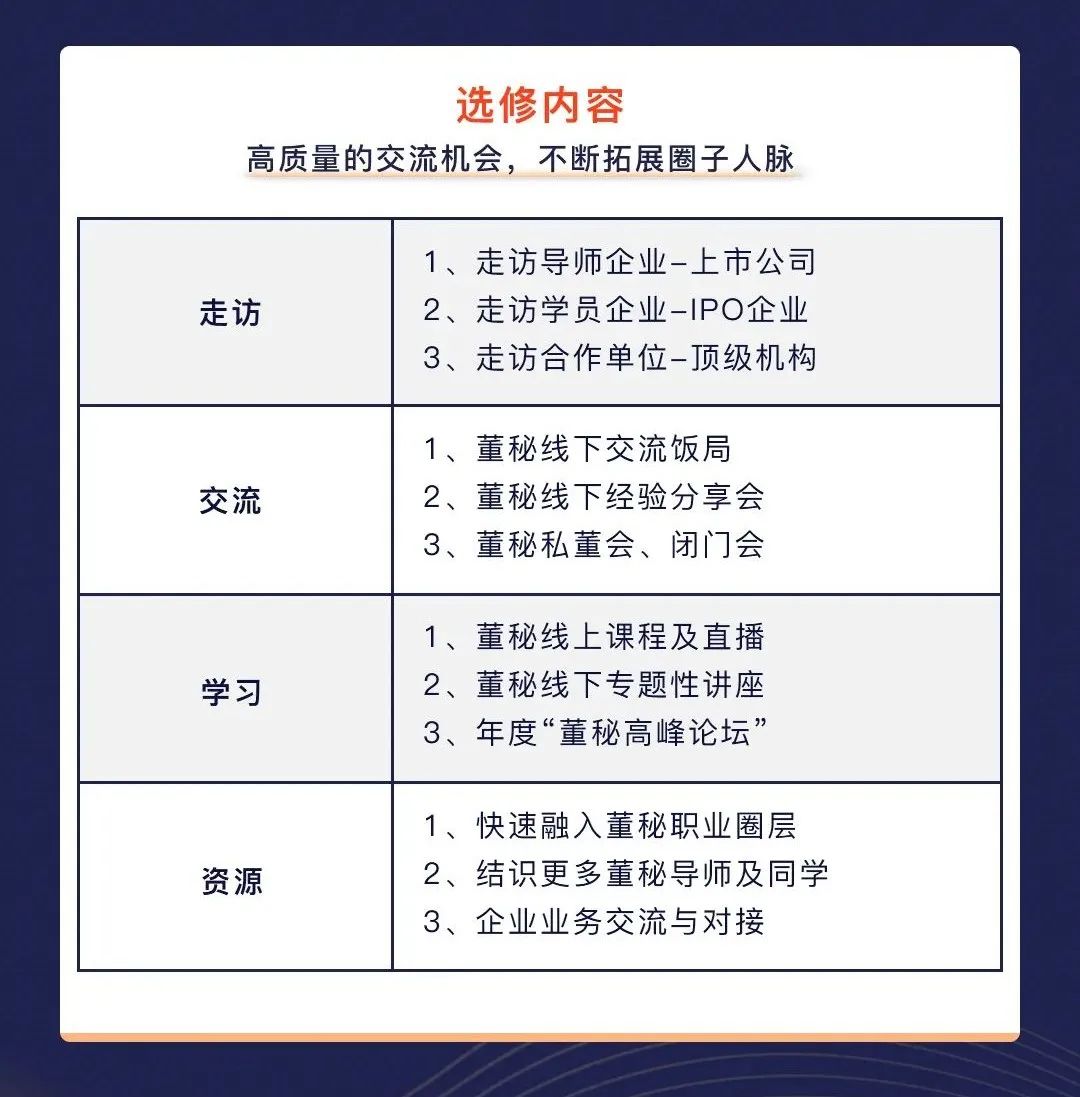 授课时间(2023年) 深圳 03月24-26日 IPO上市模块 06月02-04日 价值创造模块 08月25-27日 资本运作模块 11月24-26日 董秘素养模块 北京02月24-26日 董秘素养模块 05月12-14日 IPO上市模块 07月28-30日 价值创造模块 10月27-29日 资本运作模块 上海 04月21-23日 IPO上市模块 06月30-02日 价值创造模块 09月22-24日 资本运作模块 12月15-17日 董秘素养模块 03. 课程收益 提升董秘职业素养明确董秘职责及专业要求，培养董秘必备的财务、法律与投行知识。熟悉IPO上市要领明晰企业上市战略、路径及方法，掌握最新IPO上市政策及规范要求。掌握资本运作方法了解企业资本运作方式及方法，学习投融资流程，掌握商业路演经验。创造企业社会价值通过所学专业知识的实践，为企业为社会创造可持续的美好未来。 04. 资深导师 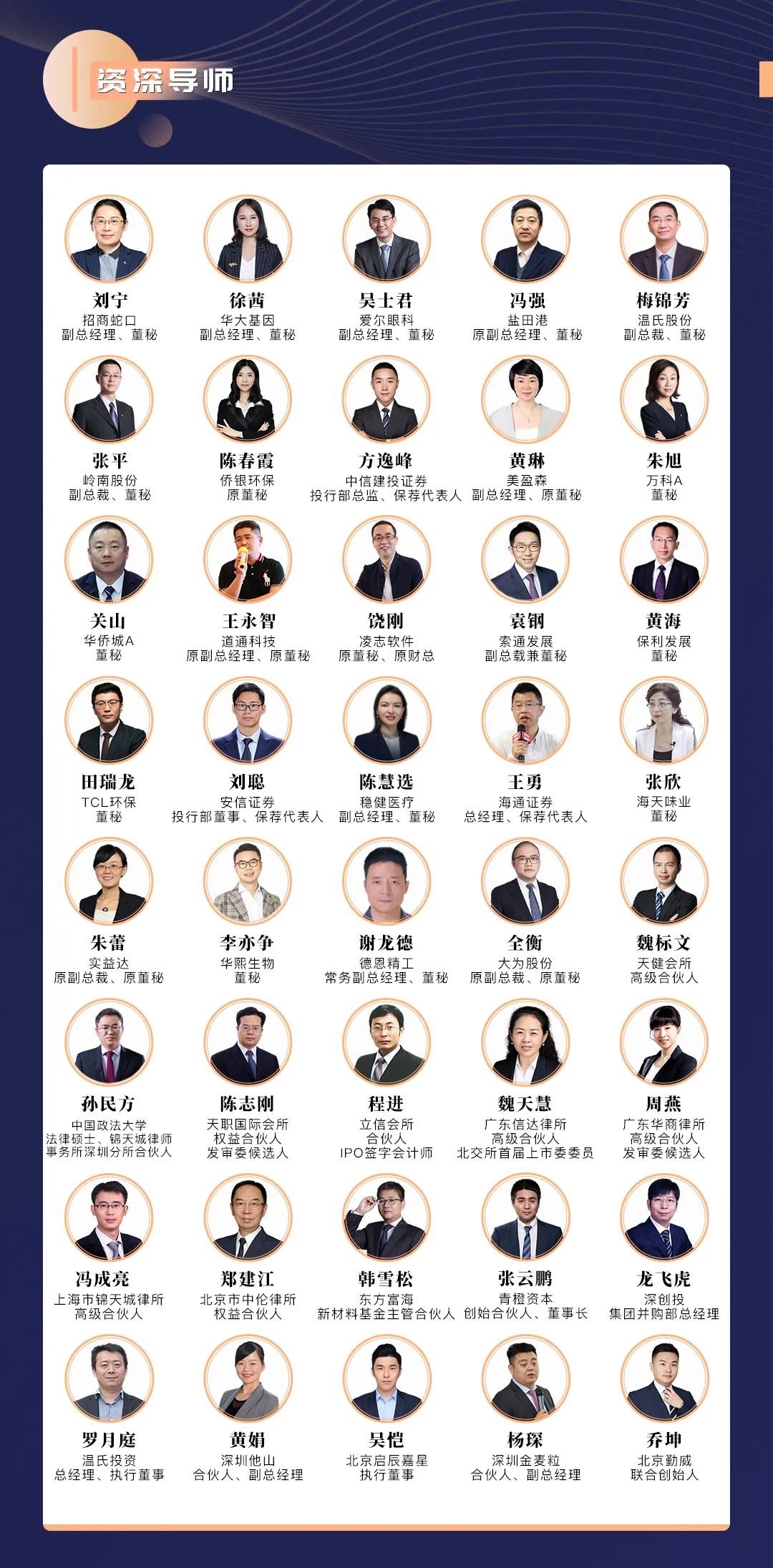 金牌董秘领衔、权威专家指导、数千位公司董秘首选董秘导师：共计90余位，80%为金牌董秘及董秘名人堂专家，20%为IPO职业董秘。机构导师：共计100余位投资投行大咖，涵盖头部券商、会计师&律师事务所、 VC&PE机构、产业&并购基金、财经媒体、政策监管、IPO咨询、行业研究等机构顶级专家。 05. 精彩瞬间 学习现场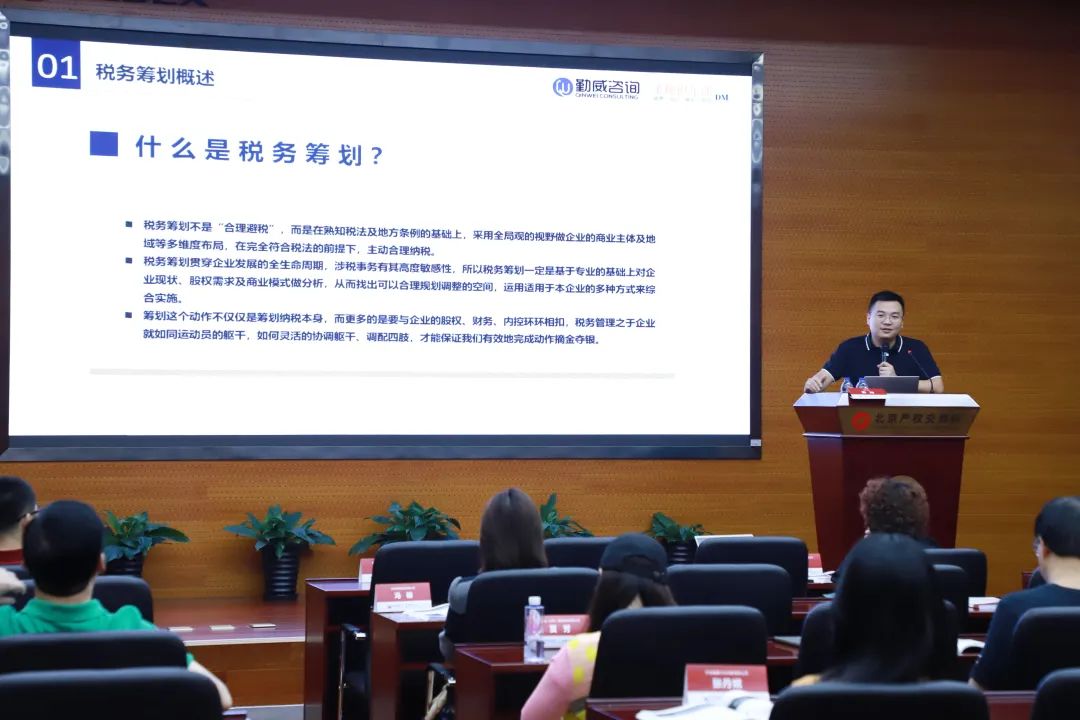 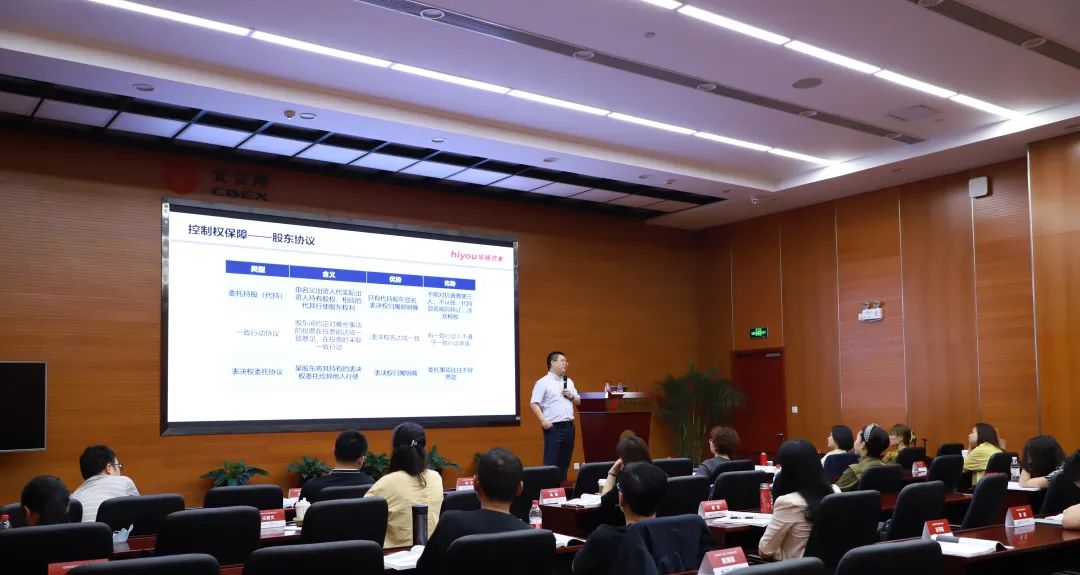 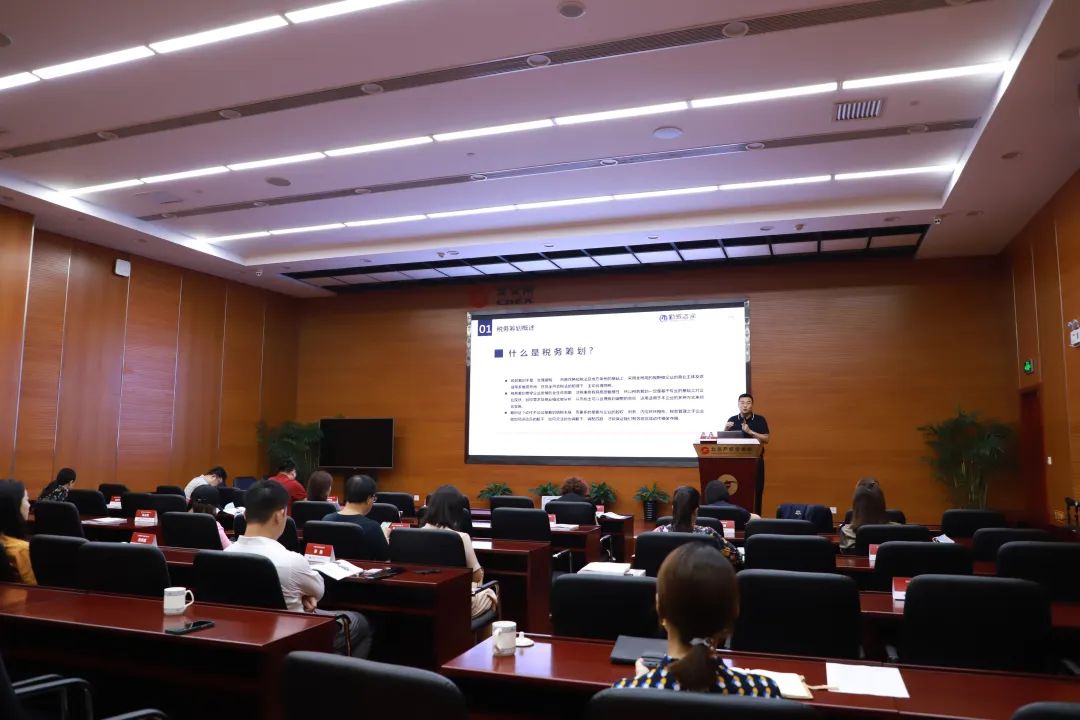 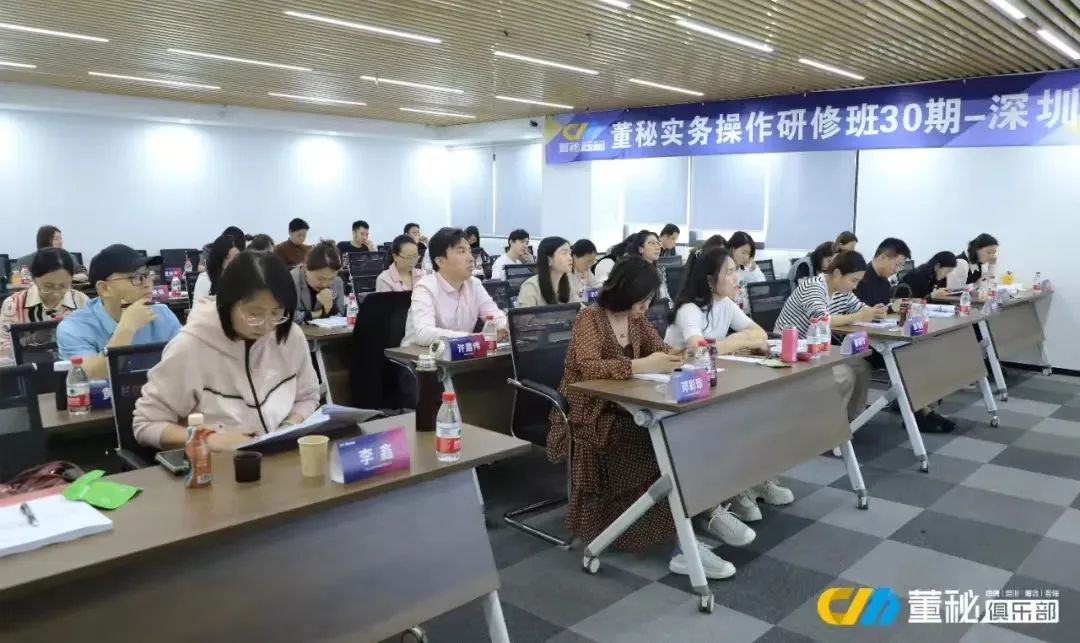 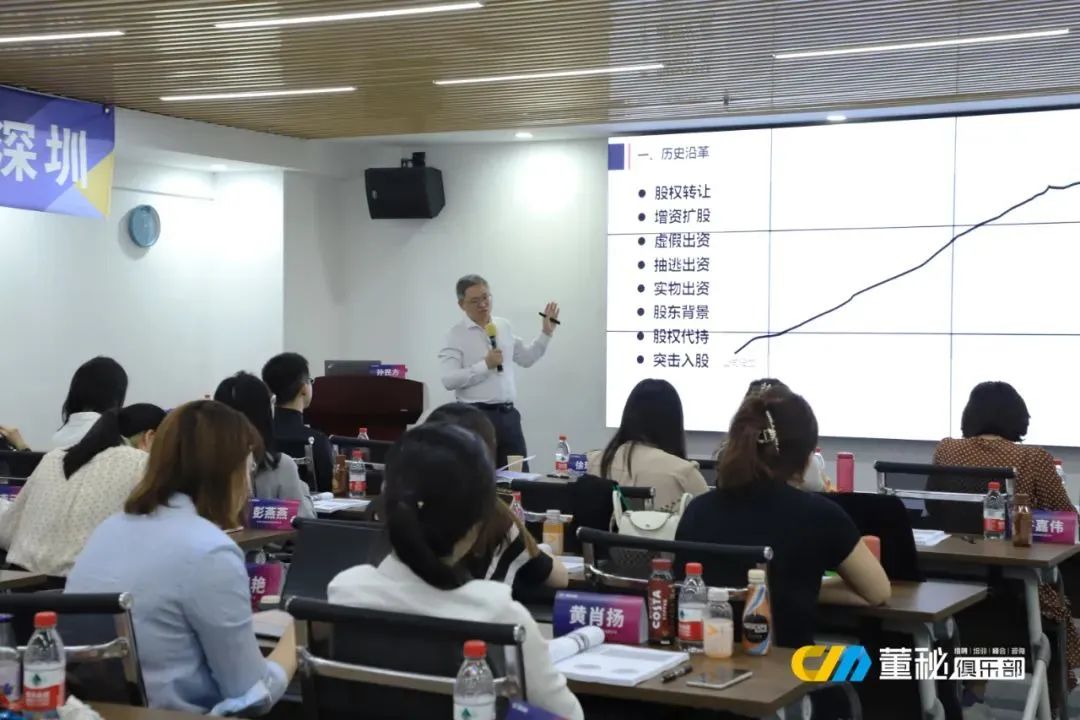 交流晚宴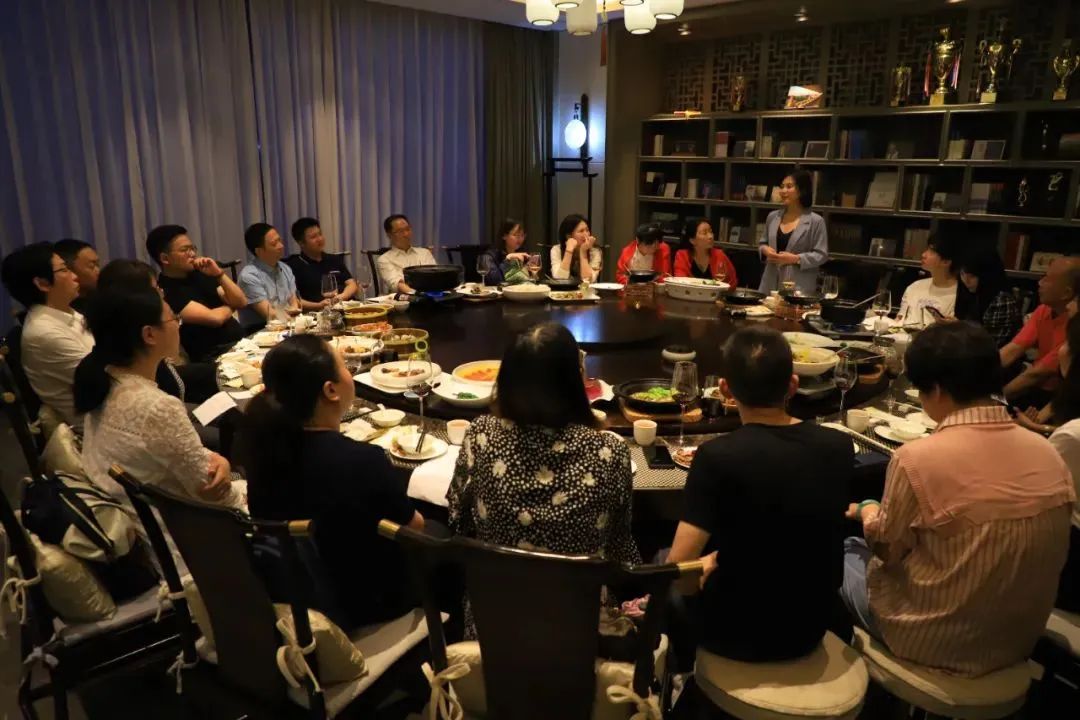 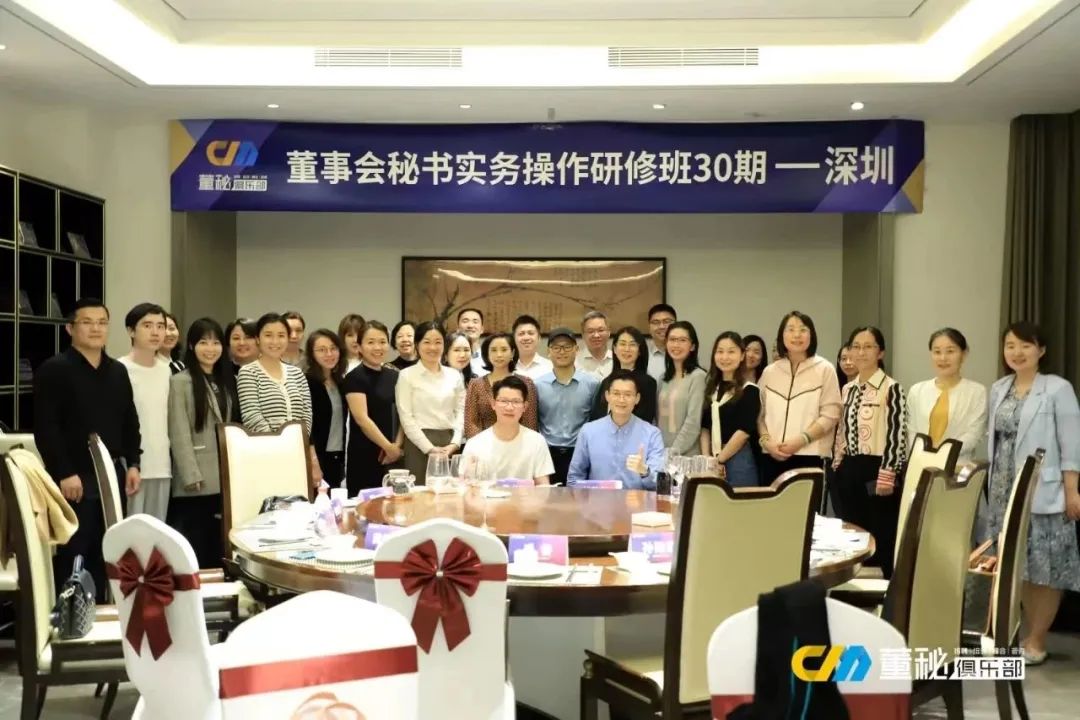  06. 课程费用 具体费用39800元/人（含学费、税费、资料费、午餐费），可汇款或刷卡。优惠条件①两人报名原价95折，折后价格 37,810元/ 人； ②三人及以上报名原价9折，折后价格35,820元/人。特殊说明差旅费、住宿费自理（主办方可协助预定）。 07. 报名流程 第一步填写《董秘实务操作研修班》报名表第二步教务组审核报名信息发送入学通知、培训协议第三步支付学费全额，开取学费发票第四步提前安排行程，准时参加课程付款信息 收款账户 8110301012600253975 开户行   深圳市资鲸科技有限公司账号     中信银行深圳景田支行汇款备注《董秘研修班》课程费用